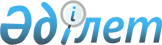 О внесении изменений в Указ Президента Республики Казахстан от 10 января 2018 года № 621 "Об образовании Комиссии при Президенте Республики Казахстан по вопросам внедрения цифровизации в Республике Казахстан"Указ Президента Республики Казахстан от 7 декабря 2020 года № 465
      ПОСТАНОВЛЯЮ: 
      1. Внести в Указ Президента Республики Казахстан от 10 января 2018 года № 621 "Об образовании Комиссии при Президенте Республики Казахстан по вопросам внедрения цифровизации в Республике Казахстан" следующие изменения:
      должностной состав Комиссии при Президенте Республики Казахстан по вопросам внедрения цифровизации в Республике Казахстан, утвержденный вышеназванным Указом, изложить в новой редакции согласно приложению 1 к настоящему Указу;
      Положение о Комиссии при Президенте Республики Казахстан по вопросам внедрения цифровизации в Республике Казахстан, утвержденное вышеназванным Указом, изложить в новой редакции согласно приложению 2 к настоящему Указу.
      2. Настоящий Указ вводится в действие со дня его подписания. СОСТАВ
Комиссии при Президенте Республики Казахстан по вопросам внедрения цифровизации в Республике Казахстан 
      Премьер-Министр Республики Казахстан, председатель  
      Министр цифрового развития, инноваций и аэрокосмической промышленности Республики Казахстан, заместитель председателя 
      вице-министр цифрового развития, инноваций и аэрокосмической промышленности Республики Казахстан, секретарь 
      члены Комиссии:  
      заместитель Руководителя Администрации Президента Республики Казахстан, курирующий социально-экономические вопросы 
      заместитель Секретаря Совета Безопасности Республики Казахстан 
      Председатель Верховного Суда Республики Казахстан (по согласованию) 
      Председатель Комитета национальной безопасности Республики Казахстан 
      Генеральный Прокурор Республики Казахстан 
      Председатель Национального Банка Республики Казахстан 
      Председатель Агентства Республики Казахстан по противодействию коррупции (Антикоррупционной службы)
      Председатель Агентства Республики Казахстан по регулированию и развитию финансового рынка
      Председатель Агентства Республики Казахстан по стратегическому планированию и реформам
      Председатель Агентства по защите и развитию конкуренции Республики Казахстан
      Председатель Агентства Республики Казахстан по делам государственной службы
      Министр сельского хозяйства Республики Казахстан
      Министр юстиции Республики Казахстан
      Министр образования и науки Республики Казахстан
      Министр здравоохранения Республики Казахстан
      Министр информации и общественного развития Республики Казахстан
      Министр труда и социальной защиты населения Республики Казахстан
      Министр индустрии и инфраструктурного развития Республики Казахстан
      Министр финансов Республики Казахстан
      Министр обороны Республики Казахстан
      Министр культуры и спорта Республики Казахстан
      Министр торговли и интеграции Республики Казахстан
      Министр иностранных дел Республики Казахстан
      Министр национальной экономики Республики Казахстан
      Министр внутренних дел Республики Казахстан
      Министр экологии, геологии и природных ресурсов Республики Казахстан
      Министр энергетики Республики Казахстан
      Министр по чрезвычайным ситуациям Республики Казахстан
      председатель правления Национальной палаты предпринимателей Республики Казахстан "Атамекен" (по согласованию)
      председатель правления акционерного общества "Фонд национального благосостояния "Самрук-Казына" (по согласованию)
      Управляющий Международным финансовым центром "Астана" (по согласованию) 
      отечественные эксперты:
      Абдрахманов Мурат Алмасбекович - венчурный инвестор (по согласованию) 
      Ахметов Кайрат Бакибаевич - руководитель товарищества с ограниченной ответственностью "Коркем Телеком" (по согласованию)
      Бутумбаев Серик Батырханович - руководитель товарищества с ограниченной ответственностью "Helios soft" (Favorit) (по согласованию)
      Есекеев Куанышбек Бахытбекович — председатель правления акционерного общества "Казахтелеком" (по согласованию)
      Канафин Байжан Болатбекович — руководитель товарищества с ограниченной ответственностью "Documentolog" (по согласованию)
      Ломтадзе Михаил Нугзарович - председатель правления акционерного общества "Kaspi Bank" (по согласованию)
      Мухоряпов Рамиль Радикович - председатель наблюдательного совета товарищества с ограниченной ответственностью "Chocofamily Holding" (по согласованию)
      Тулебаев Даурен Онгарбекович - руководитель товарищества с ограниченной ответственностью "Kazdream Technologies" (по согласованию)
      Щербинин Евгений Михайлович - руководитель товарищества с ограниченной ответственностью "Prime Source" (по согласованию)
      международные эксперты:
      Вавилов Валерий - генеральный директор многопрофильной блокчейн-компании BitfuryGroup (по согласованию)
      Ван Цзянь - председатель комитета по управлению развитием технологии компании "Alibaba Group" (по согласованию)
      Датбаев Алибек Амангельдиевич - старший разработчик и руководитель группы Booking.com (по согласованию)
      Джефф Мерритт - руководитель IoT и Соединенных Устройств Всемирного экономического форума (по согласованию)
      Канг-так ОХ - вице-президент Департамента глобального сотрудничества в области информационно-коммуникационных технологии Национального информационного общества Кореи (по согласованию)
      Крис Фергюсон - директор Государственной цифровой службы Великобритании (по согласованию)
      Ланвин Бруно - исполнительный директор в INSEAD (по согласованию) 
      Махмуд Ясмин - консультант по трансформации цифровой экономики (по согласованию)
      Сейдахметов Мухит Узбекович - главный операционный директор Delivery Club (по согласованию)
      Талло Ивар - основатель и первый директор Академии электронного управления e-Governance (по согласованию)
      Фэриш Роберт - вице-президент IDC в России и Содружестве Независимых Государств (по согласованию) ПОЛОЖЕНИЕ 
о Комиссии при Президенте Республики Казахстан по вопросам внедрения цифровизации в Республике Казахстан  1. Общие положения 
      1. Комиссия при Президенте Республики Казахстан по вопросам внедрения цифровизации в Республике Казахстан (далее - Комиссия) является консультативно-совещательным органом при Президенте Республики Казахстан.
      2. Комиссия руководствуется в своей деятельности Конституцией, законами Республики Казахстан, актами Президента Республики Казахстан, иными нормативными правовыми актами, а также настоящим Положением.
      3. Комиссия состоит из председателя, его заместителя, секретаря, членов Комиссии, экспертов Комиссии (отечественных и международных).
      4. Рабочим органом Комиссии является Министерство цифрового развития, инноваций и аэрокосмической промышленности Республики Казахстан.
      5. Решения Комиссии носят рекомендательный характер.
      6. Решением Комиссии в целях реализации поставленных перед ним задач могут создаваться проектные группы Комиссии (далее - проектные группы).
      7. Состав Комиссии утверждается Президентом Республики Казахстан. 2. Задачи, функции и права Комиссии 
      8. Основными задачами Комиссии являются выработка предложений, мониторинг и реализация вопросов цифровизации и инновационных технологий в Республике Казахстан.
      9. Для выполнения возложенных задач Комиссия:
      1) разрабатывает рекомендации, предложения и конкретные проекты в рамках повестки дня;
      2) создает проектные группы с целью реализации соответствующих инициатив;
      3) запрашивает и получает от центральных и местных исполнительных органов областей (города республиканского значения, столицы), районов (городов областного значения) информацию, документы и материалы, необходимые для выполнения возложенных на нее задач;
      4) рекомендует предложения для внесения изменений в Государственную программу "Цифровой Казахстан". 3. Организация деятельности Комиссии
      10. Руководство деятельностью Комиссии осуществляет председатель Комиссии.
      11. В отсутствие председателя его обязанности исполняет заместитель председателя.
      12. Секретарь Комиссии:
      1) осуществляет мониторинг исполнения поручений председателя и других задач, принятых на заседаниях Комиссии;
      2) привлекает в установленном порядке для осуществления отдельных видов работ соответствующих экспертов и специалистов;
      3) осуществляет иные полномочия по поручениям председателя и заместителя председателя.
      13. Рабочий орган Комиссии:
      1) осуществляет информационно-аналитическое обеспечение и сопровождение деятельности Комиссии;
      2) запрашивает от государственных органов и организаций информацию, документы и материалы, необходимые для выполнения возложенных задач;
      3) осуществляет подготовку и проведение заседаний Комиссии в очном и заочном (онлайн) формате;
      4) ведет протокол заседаний Комиссии в очном и заочном (онлайн) формате;
      5) осуществляет сбор, подготовку материалов к заседаниям, в том числе проектов повесток дня;
      6) формирует план работы Комиссии;
      7) уведомляет членов Комиссии об изменении состава, положения Комиссии и иных изменениях;
      8) осуществляет контроль за ходом выполнения принятых Комиссией решений;
      9) осуществляет взаимодействие с государственными органами, институтами развития, организациями и другими лицами в рамках компетенций Комиссии;
      10) формирует методику работы проектных групп Комиссии и онлайн- платформы;
      11) обеспечивает деятельность онлайн-платформы.
      14. Заседания Комиссии могут проходить очно, заочно и делятся на открытые и закрытые:
      1) открытые заседания проводятся с участием членов Комиссии и экспертов Комиссии не реже одного раза в полугодие;
      2) закрытые заседания проводятся с участием членов Комиссии по мере необходимости и не реже одного раза в квартал в сроки и составе, определяемые председателем Комиссии.
      15. Вопросы, предложенные для вынесения на рассмотрение Комиссии, в обязательном порядке согласовываются с заинтересованными государственными органами.
      16. Материалы по вопросам повестки дня заседания (справки, презентации, проект протокола, список выступающих и участников) представляются в рабочий орган не менее чем за пять рабочих дней до проведения заседания, если в решении о созыве заседания не предусмотрено иное.
      17. Заседание Комиссии созывается по инициативе председателя Комиссии не позднее чем за три рабочих дня до планируемого заседания.
      18. Не менее чем за два рабочих дня до дня заседания члены Комиссии и эксперты Комиссии подтверждают свое участие в заседании.
      19. Заседания Комиссии правомочны при наличии двух третей от общего числа ее членов. Члены Комиссии участвуют в ее заседаниях без права замены.
      20. Решения Комиссии принимаются большинством голосов от общего числа ее членов, присутствующих на заседании, и оформляются протоколом на основании произведенной стенограммы. При равенстве голосов членов Комиссии голос председательствующего является решающим.
      21. По окончании заседания Комиссии рабочий орган в трехдневный срок готовит проект протокола заседания Комиссии. Копии протокола Комиссии направляются всем членам Комиссии, заинтересованным государственным органам и лицам.
      22. На заседания Комиссии могут приглашаться должностные лица, не являющиеся членами Комиссии, а также представители средств массовой информации.
      23. О результатах работы председатель Комиссии направляет отчет Президенту Республики Казахстан на полугодовой основе в срок до 25 числа месяца, следующего за отчетным периодом, на основании данных, представляемых государственными органами к 10 числу месяца, следующего за отчетным периодом.
      24. Президент Республики Казахстан заслушивает отчет о результатах деятельности Комиссии по мере необходимости.
      25. Международные эксперты Комиссии участвуют на открытых заседаниях Комиссии по приглашению секретаря.
      26. Эксперты Комиссии так же, как и члены Комиссии имеют право голоса при голосовании Комиссии.
      27. Деятельность Комиссии прекращается на основании решения Президента Республики Казахстан.
					© 2012. РГП на ПХВ «Институт законодательства и правовой информации Республики Казахстан» Министерства юстиции Республики Казахстан
				
      Президент
Республики Казахстан

К. Токаев 
ПРИЛОЖЕНИЕ 1  
к Указу Президента 
Республики Казахстан от 
7 декабря 2020 года № 465  УТВЕРЖДЕН 
Указом Президента Республики 
Казахстан от 10 января 2018 
года № 621 ПРИЛОЖЕНИЕ 2 
к Указу Президента Республики 
Казахстан от 7 декабря 2020 
года № 465 УТВЕРЖДЕНО 
Указом Президента Республики 
Казахстан от 10 января 2018 
года № 621 